В Вологодской области  продолжается реализации комплекса мер по организации продуктивной социально значимой деятельности несовершеннолетних, находящихся в конфликте с законом «РЕСПУБЛИКА ШкИД». В рамках неё  БУЗ ВО «Вологодский областной наркологический диспансер №1»  ,  совместно с Вологодским региональным отделением общероссийского общественного благотворительного фонда «Российский благотворительный фонд «Нет алкоголизму и наркомании» (НАН) реализуют программу  «Помоги себе сам», целью которой является:  снижение уровня агрессии у несовершеннолетних, повышение уровня их компетенции по вопросам сохранения и укрепления здоровья, отказ от употребления психоактивных веществ. Работа ведется на территории Грязовецкого, Вологодского  муниципальных районов и городском округе г. Вологда. Она охватывает  250 несовершеннолетних. Программу в формате индивидуальной и групповой работы ведут специалисты: врач психиатр – нарколог, семейный консультант, медицинский психолог. Её целью является коррекция девиантного поведения через снижение  уровня агрессии у несовершеннолетних, повышение уровня компетенции по вопросам сохранения и укрепления здоровья, отказа от употребления психоактивных веществ.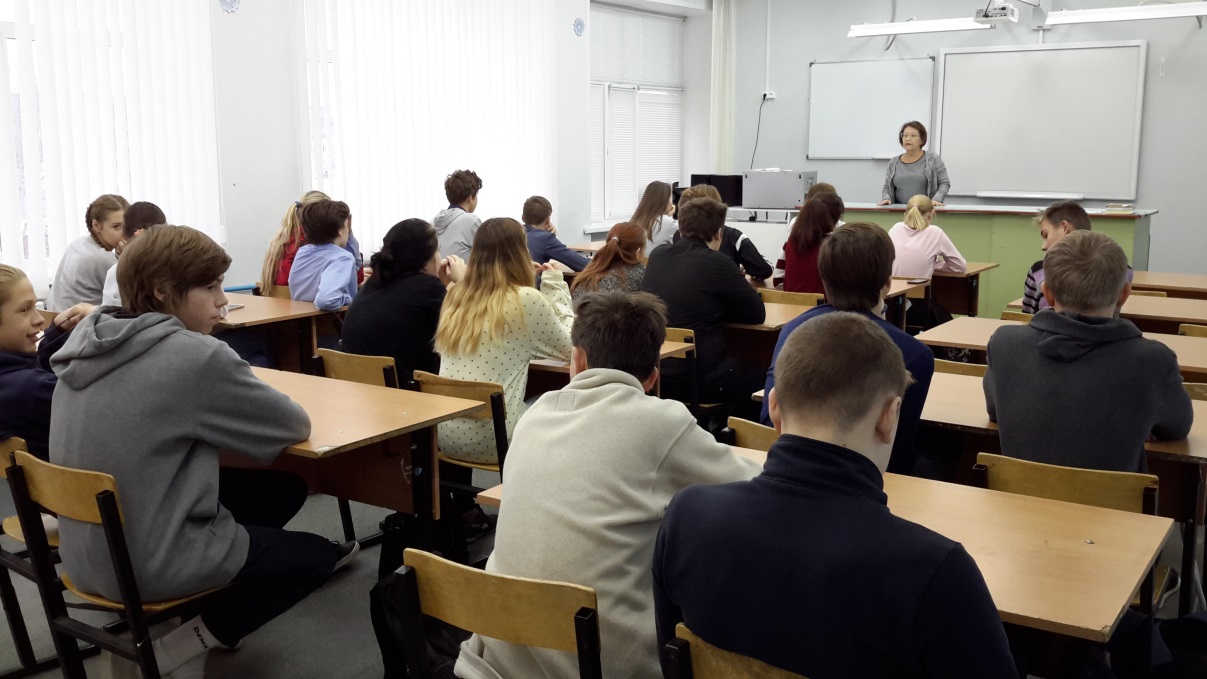 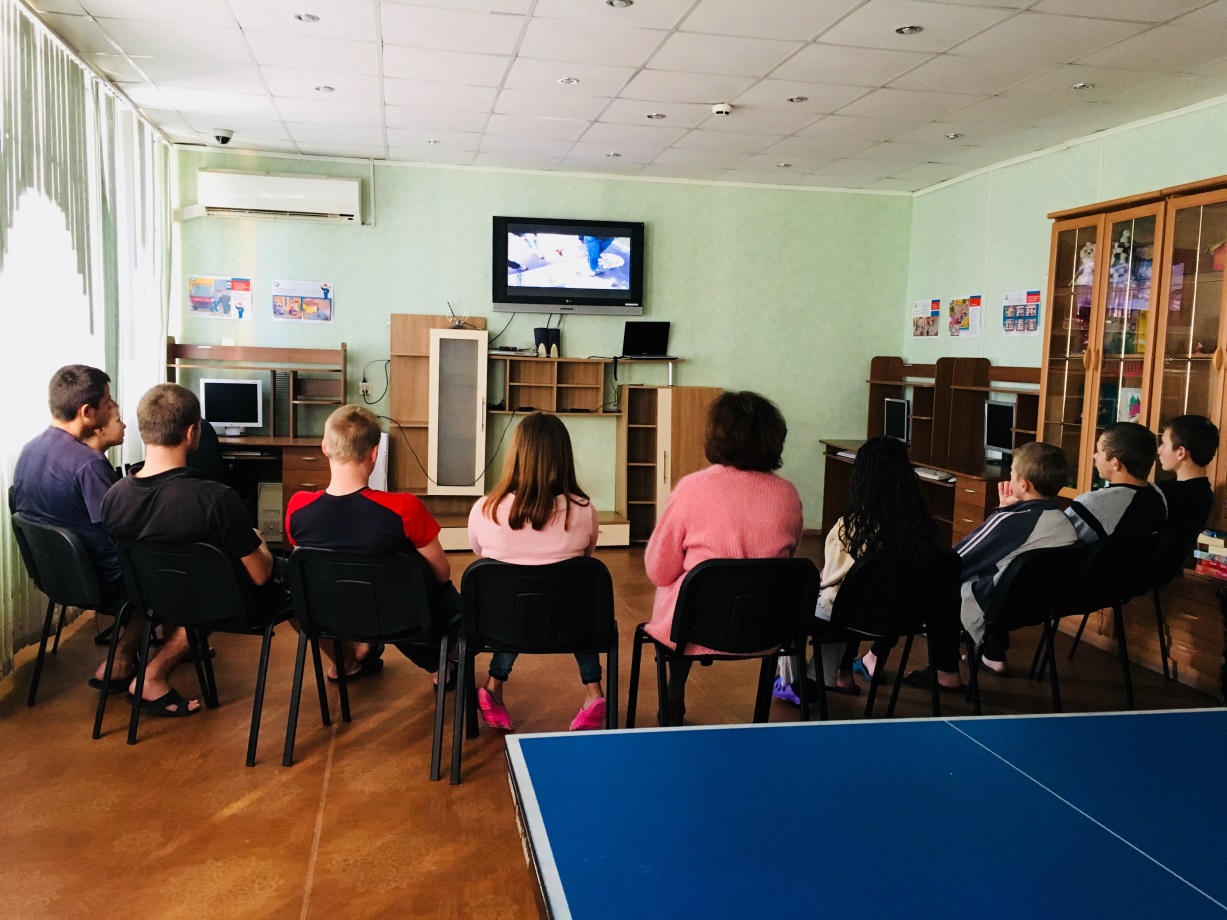 